ART & DESIGN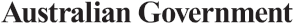 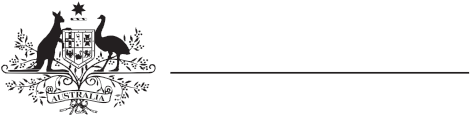 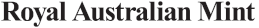 Investigation 1aTry thisclassroom activityCommemorative coin designIf you were able to design your own commemorative coin, what would be on it? Would it be something important to you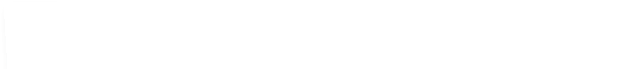 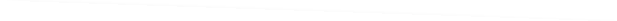 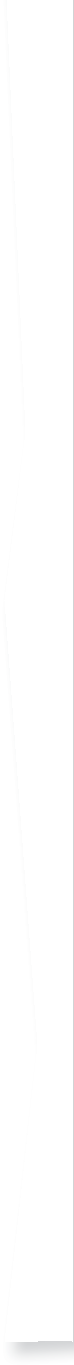 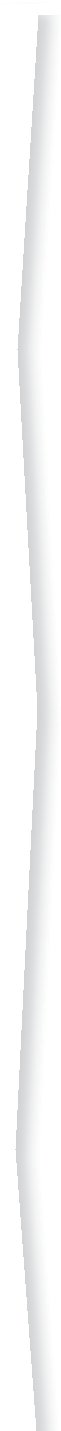 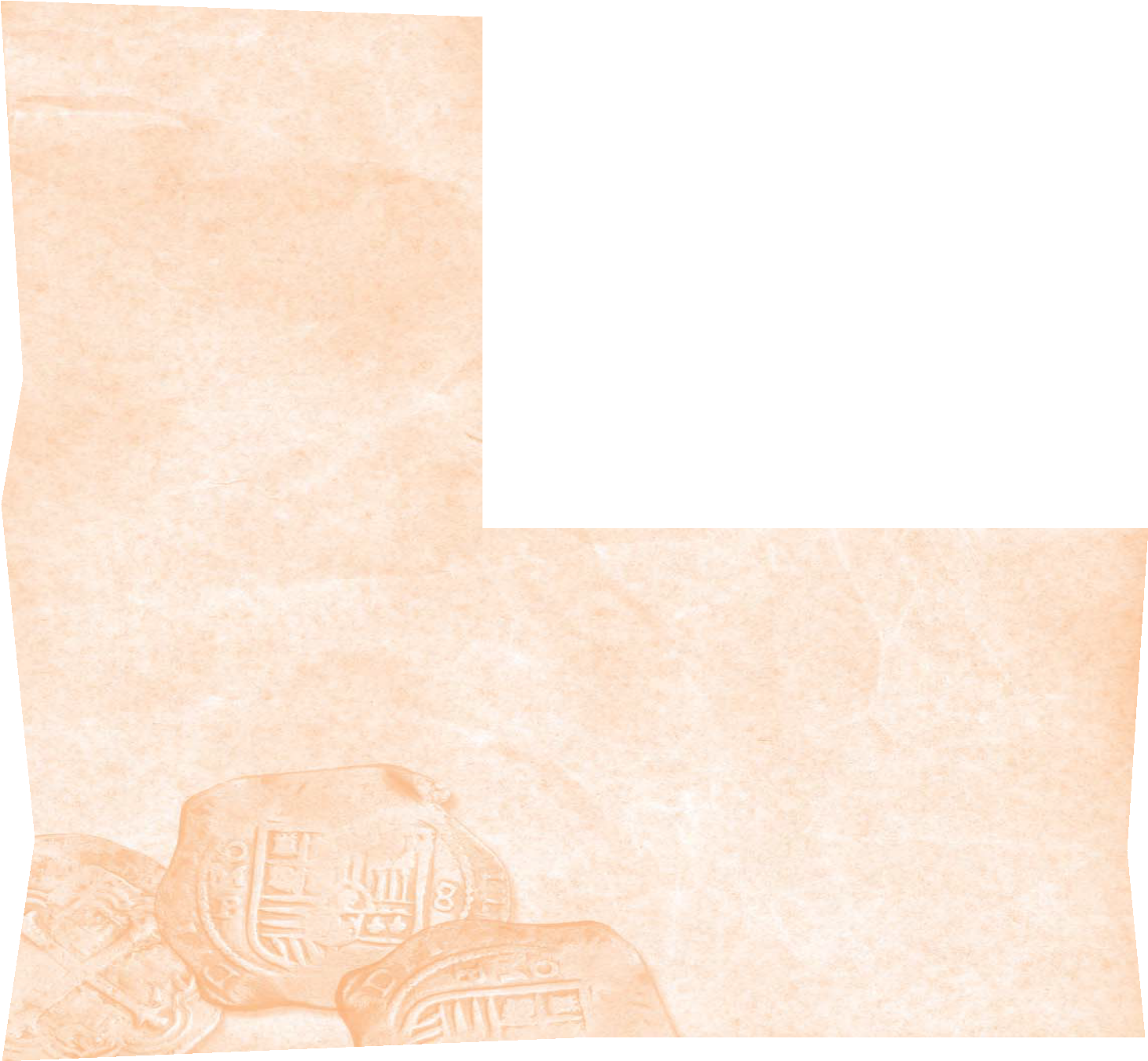 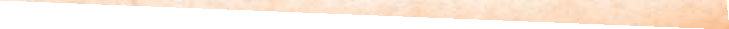 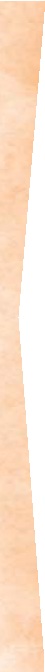 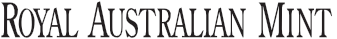 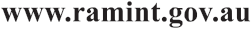 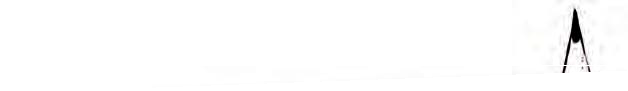 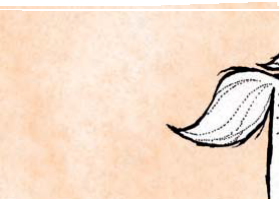 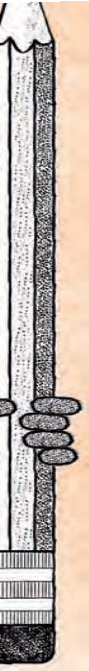 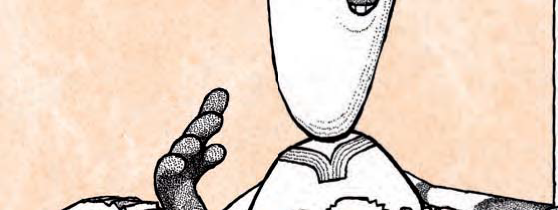 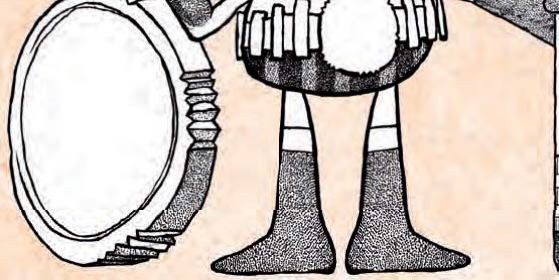 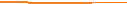 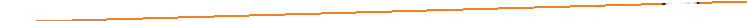 or something important to all Australians? What theme would you select? Would it be:Flora (Flowers and Plants)Fauna (Animals)SportsFamous Facesor the anniversary of something special?Would the picture be enough to explain the coin? Or would you need to add some descriptive words or an inscription? Remember there is not a lot of space ona coin so you would have to choose your words very carefully.How much is your coin worth? Is it $2, $1,50c, 20c, 10c, or 5c? Or is a different amount?You will need to include the amountsomewhere on the coin so the collectorknows how much they can spend!What is your coin made of ? If you made your coin from cake, it wouldn’t last very long!You need your coin to last a long time. Coins are generally expected to last about30 years in circulation and even longer when they are not being used.PrimaryPAGE 1ART & DESIGN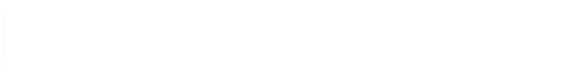 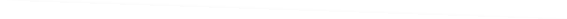 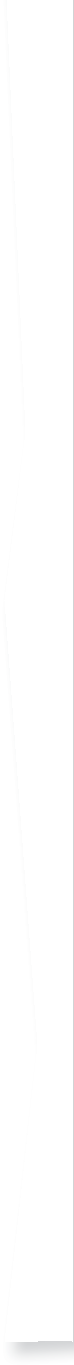 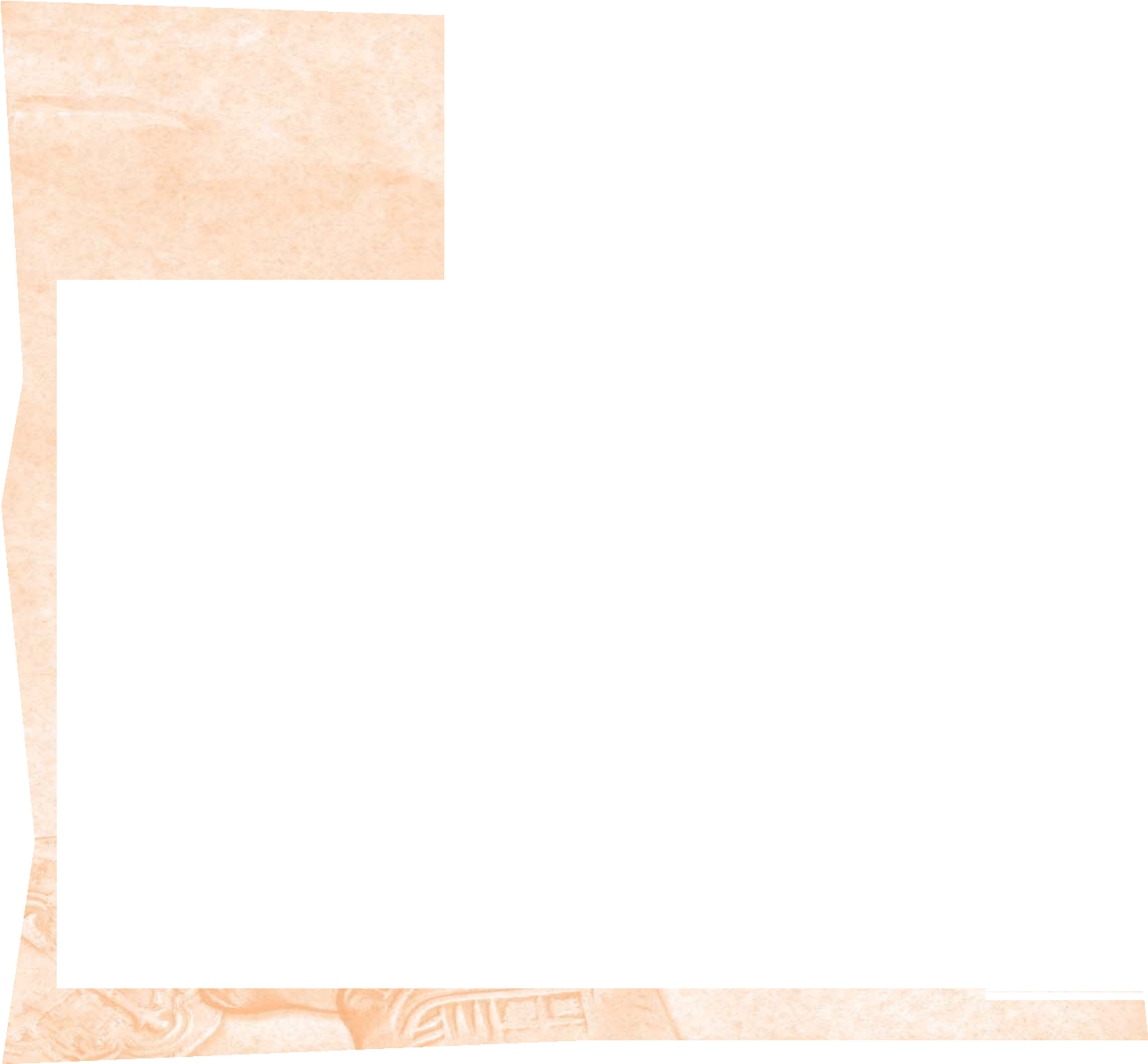 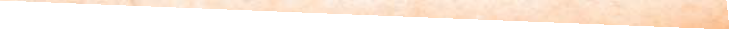 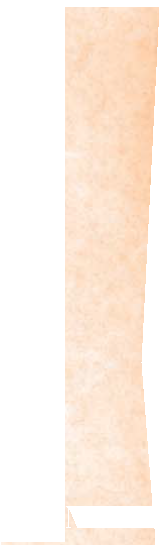 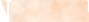 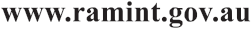 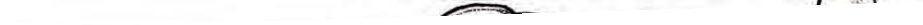 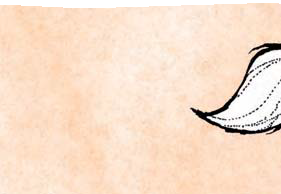 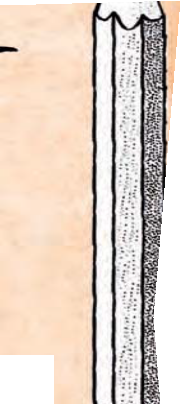 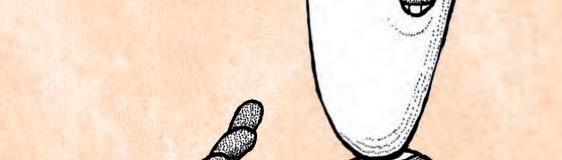 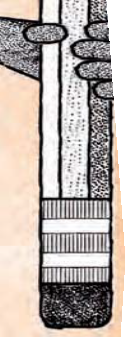 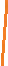 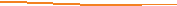 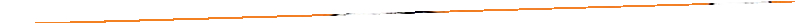 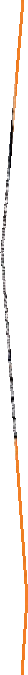 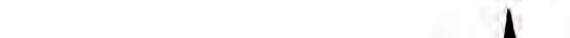 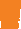 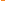 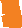 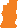 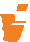 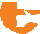 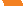 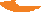 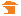 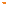 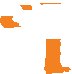 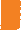 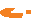 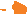 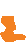 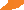 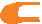 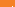 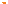 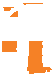 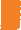 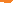 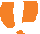 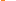 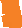 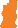 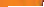 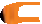 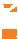 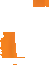 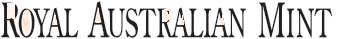 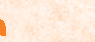 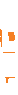 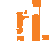 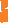 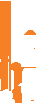 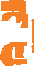 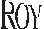 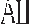 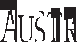 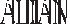 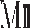 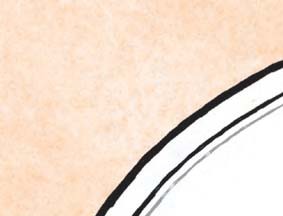 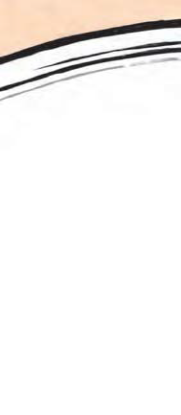 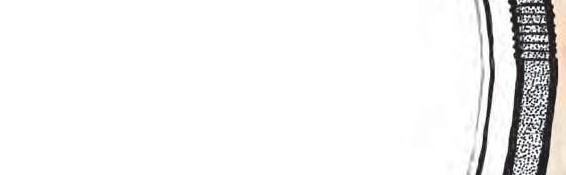 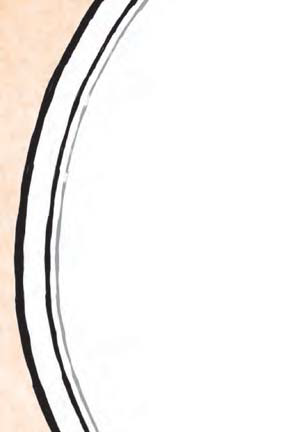 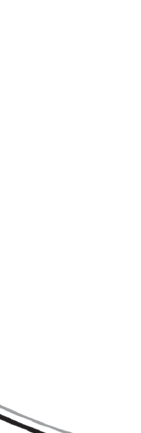 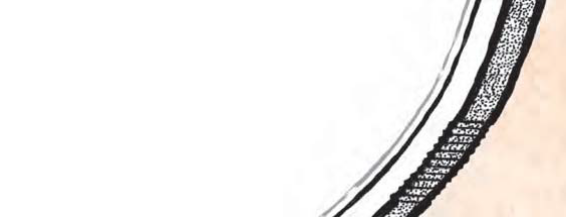 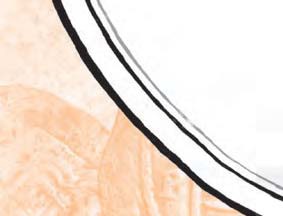 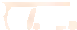 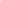 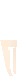 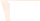 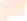 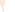 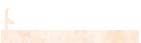 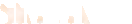 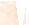 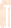 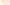 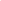 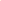 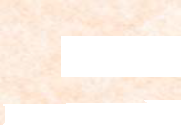 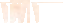 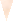 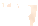 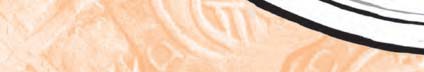 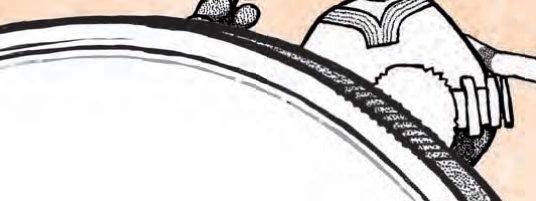 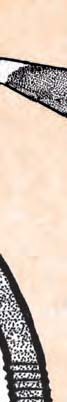 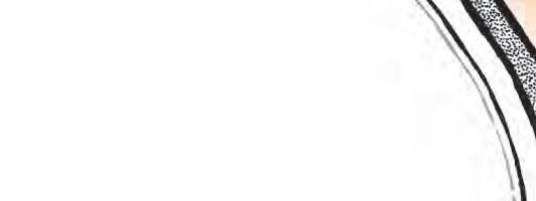 Sketch your coin design here with  meCommemorative coin designryPAGE 2